Unit 4 Lesson 13: Día 2 de centrosWU Conversación numérica: Hasta 20 (Warm up)Student Task StatementEncuentra mentalmente el valor de cada expresión.1 Centros: Momento de escogerStudent Task StatementEscoge un centro.Agarra y cuenta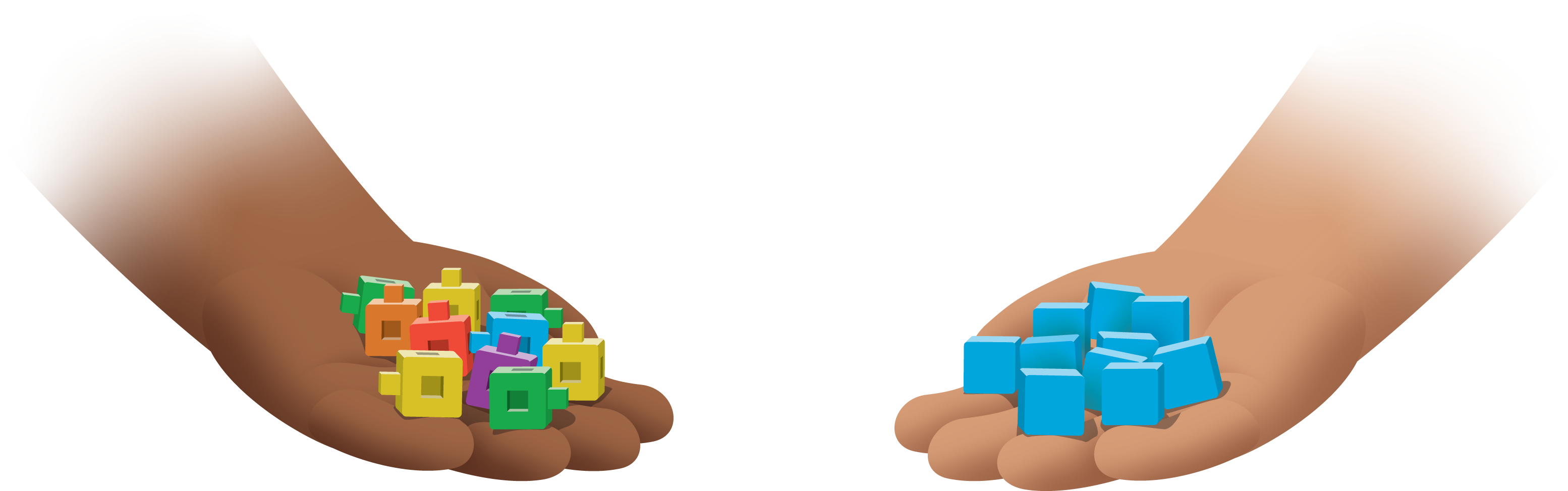 Cinco en línea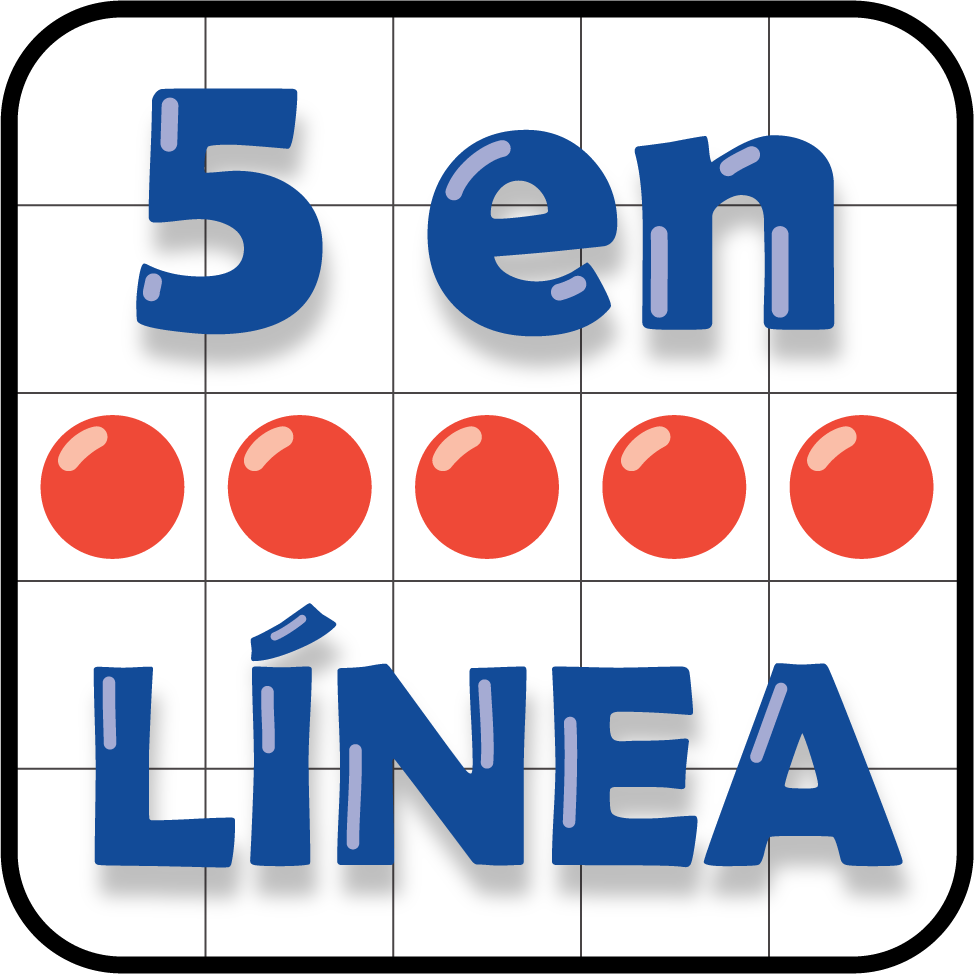 Márcalo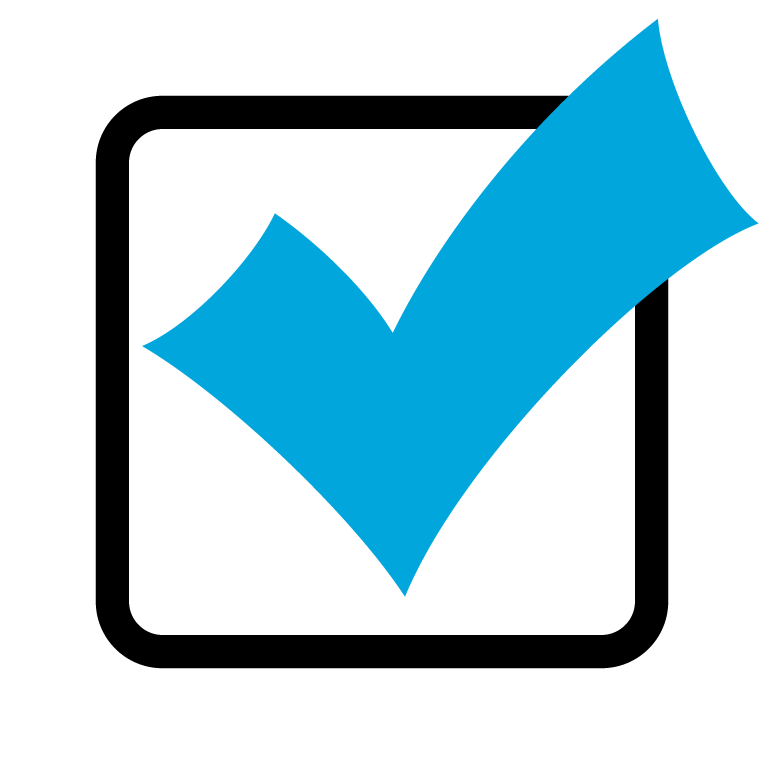 2 Centros: Momento de escogerStudent Task StatementEscoge un centro.¿Qué tan cerca?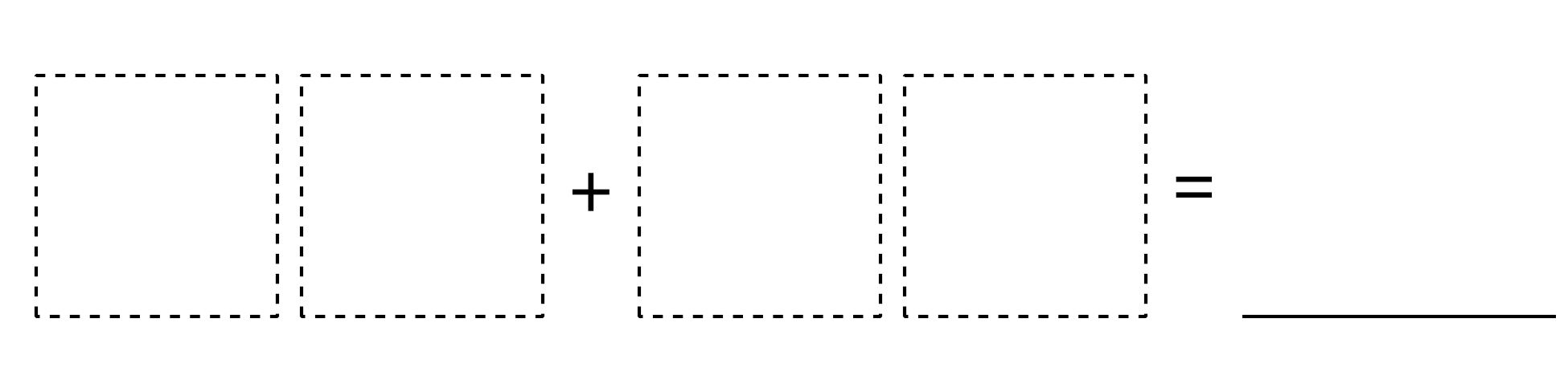 Acertijos numéricos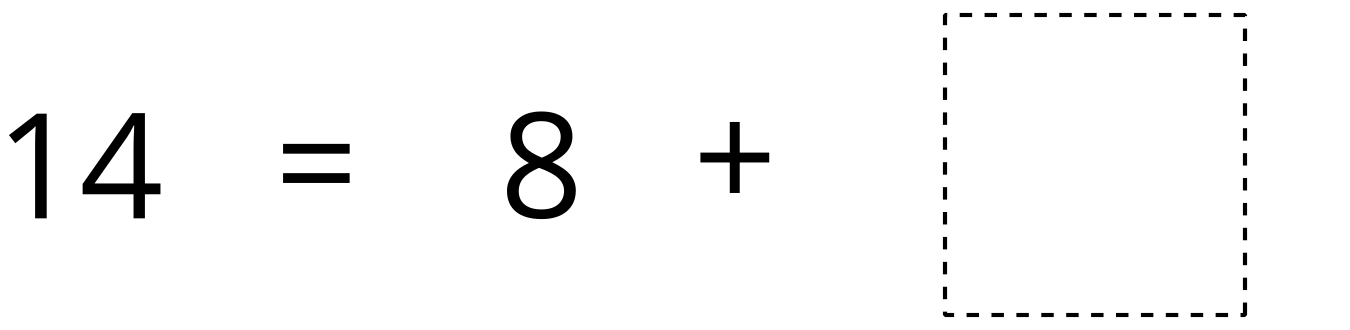 Revuelve y saca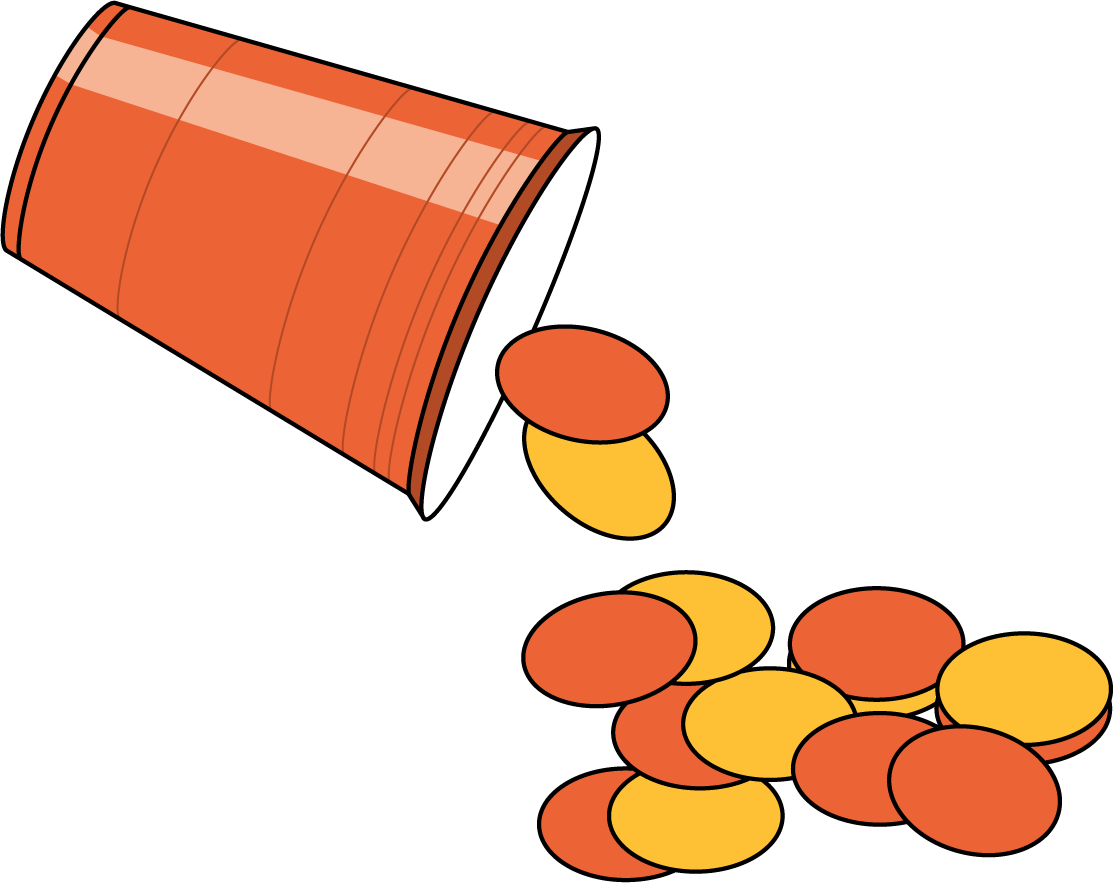 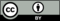 © CC BY 2021 Illustrative Mathematics®